Szeretettel meghívjuk Önt és kedves családját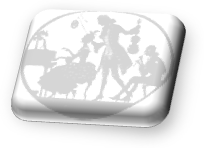 a Kontrasztok Alapfokú Művészeti Iskola diákjainaknyárköszöntő növendékhangversenyére,mely 2018. május 24-én, csütörtökön 18 15 órai kezdettel kerül megrendezésre azÁrpád Fejedelem Gimnázium és Általános Iskola aulájában.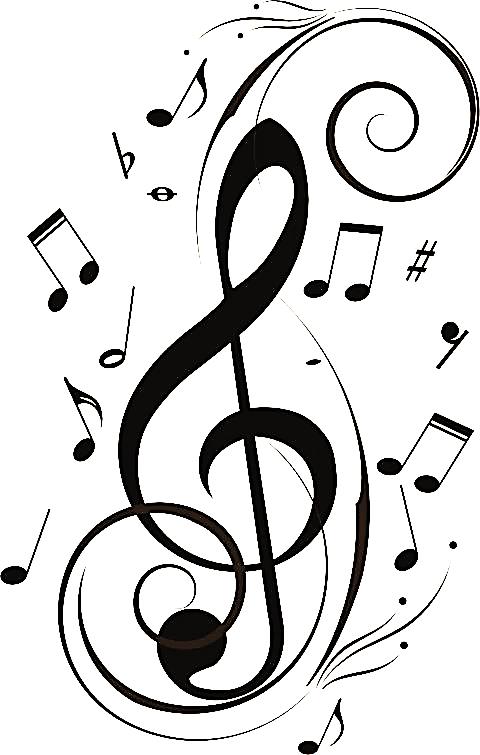 (7632 Pécs, Aidinger János u. 41.)	Műsor:Gerner Emmi Zsüsztin1	Händel: Gavotte		furulya1Marcsa Mirella1	Egyszer egy királyfi		furulya1Szentgyörgyvölgyi Anna1	Komáromi kisleány		furulya1Szendrődi Kornél1	Francia dal		szaxofon1Molnár Míra1	Les bouffons		furulya1Komáromi Nikolett2 	Házasodik a tücsök		fuvola1Tornai Bianka Amarilla1	J. van der Hove: Canarie		furulyaek2Tóth Alíz Linda1	J. S. Bach: Menüet		furulya1Pap Alexa2	Madárka, madárka... 		fuvola1  	Bartók: BordalTill Milán1	Riding on a donkey		klarinét1Vajda Réka Nikoletta1	Anon: Hajdútánc		furulya1Drenkovics Kitti Gitta2	Mackie: Esti tánc		fuvola2Kiss Dominika1	Krieger:  Bourre		furulya4Kiss Diána Eszter2	Anon.: Tambourin 		fuvola3Cseri Karina Leila2	Telemann: Ária		fuvola3Kun Alexandra Júlia3	G. B. Martini: Gavotte		fuvola4Szabó Csilla3	F. A. Rössler-Rosetti: 	fuvola9	Concertobin re maggiore I. tétel.Horváth Hajnalka1	R. Planel: Suite Romantique	szaxofon6	Felkésztő tanárok:          Németh Ágnes1, Papp- Kővári Dóra2, Pusztai Diána3, Véghelyi Ákos